COMMERCIALE INTERNAZIONALE					 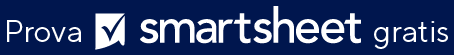 MODELLO DI FATTURA  Nome dell'aziendaNome dell'aziendaNome dell'aziendaNome dell'aziendaNome dell'aziendaNome dell'azienda123 Main Street123 Main Street123 Main Street123 Main Street123 Main Street123 Main Street(321) 456-7890(321) 456-7890(321) 456-7890(321) 456-7890(321) 456-7890(321) 456-7890Hamilton, OH 44416Hamilton, OH 44416Hamilton, OH 44416Hamilton, OH 44416Hamilton, OH 44416Hamilton, OH 44416Indirizzo e-mailIndirizzo e-mailIndirizzo e-mailIndirizzo e-mailIndirizzo e-mailIndirizzo e-mailCompletare in italiano. (stampatello) Completare in italiano. (stampatello) Completare in italiano. (stampatello) Completare in italiano. (stampatello) Completare in italiano. (stampatello) Completare in italiano. (stampatello) Completare in italiano. (stampatello) Completare in italiano. (stampatello) Completare in italiano. (stampatello) Completare in italiano. (stampatello) Completare in italiano. (stampatello) Completare in italiano. (stampatello) Completare in italiano. (stampatello) Completare in italiano. (stampatello) Completare in italiano. (stampatello) Completare in italiano. (stampatello) Completare in italiano. (stampatello) Completare in italiano. (stampatello) Completare in italiano. (stampatello) Completare in italiano. (stampatello) SPEDIZIONIERE / ESPORTATORESPEDIZIONIERE / ESPORTATORESPEDIZIONIERE / ESPORTATORESPEDIZIONIERE / ESPORTATORESPEDIZIONIERE / ESPORTATORESPEDIZIONIERE / ESPORTATORE*Tutte le spedizioni devono essere accompagnate da una FedEx International Air Waybill e da due copie duplicate di CI. *Tutte le spedizioni devono essere accompagnate da una FedEx International Air Waybill e da due copie duplicate di CI. *Tutte le spedizioni devono essere accompagnate da una FedEx International Air Waybill e da due copie duplicate di CI. *Tutte le spedizioni devono essere accompagnate da una FedEx International Air Waybill e da due copie duplicate di CI. *Tutte le spedizioni devono essere accompagnate da una FedEx International Air Waybill e da due copie duplicate di CI. *Tutte le spedizioni devono essere accompagnate da una FedEx International Air Waybill e da due copie duplicate di CI. *Tutte le spedizioni devono essere accompagnate da una FedEx International Air Waybill e da due copie duplicate di CI. *Tutte le spedizioni devono essere accompagnate da una FedEx International Air Waybill e da due copie duplicate di CI. *Tutte le spedizioni devono essere accompagnate da una FedEx International Air Waybill e da due copie duplicate di CI. *Tutte le spedizioni devono essere accompagnate da una FedEx International Air Waybill e da due copie duplicate di CI. *Tutte le spedizioni devono essere accompagnate da una FedEx International Air Waybill e da due copie duplicate di CI. *Tutte le spedizioni devono essere accompagnate da una FedEx International Air Waybill e da due copie duplicate di CI. *Tutte le spedizioni devono essere accompagnate da una FedEx International Air Waybill e da due copie duplicate di CI. *Tutte le spedizioni devono essere accompagnate da una FedEx International Air Waybill e da due copie duplicate di CI. *Tutte le spedizioni devono essere accompagnate da una FedEx International Air Waybill e da due copie duplicate di CI. *Tutte le spedizioni devono essere accompagnate da una FedEx International Air Waybill e da due copie duplicate di CI. *Tutte le spedizioni devono essere accompagnate da una FedEx International Air Waybill e da due copie duplicate di CI. *Tutte le spedizioni devono essere accompagnate da una FedEx International Air Waybill e da due copie duplicate di CI. *Tutte le spedizioni devono essere accompagnate da una FedEx International Air Waybill e da due copie duplicate di CI. *Tutte le spedizioni devono essere accompagnate da una FedEx International Air Waybill e da due copie duplicate di CI. *Tutte le spedizioni devono essere accompagnate da una FedEx International Air Waybill e da due copie duplicate di CI. *Tutte le spedizioni devono essere accompagnate da una FedEx International Air Waybill e da due copie duplicate di CI. *Tutte le spedizioni devono essere accompagnate da una FedEx International Air Waybill e da due copie duplicate di CI. *Tutte le spedizioni devono essere accompagnate da una FedEx International Air Waybill e da due copie duplicate di CI. NOME COMPLETOPAESE DIORIGINECONTRASSEGNI/NON. DIPACCHITIPO DIPACCOTIPO DIPACCODESCRIZIONE COMPLETA MERCIDESCRIZIONE COMPLETA MERCIDESCRIZIONE COMPLETA MERCIQTÀQTÀQTÀCODICE HS
CODICE HS
CODICE HS
CODICE HS
CODICE HS
UNITÀ DIMISURAUNITÀ DIMISURAUNITÀ DIMISURAPESOPESOUNITÀVALOREUNITÀVALOREUNITÀVALOREVALORE TOTALEVALORE TOTALEINDIRIZZO PAESE DIORIGINECONTRASSEGNI/NON. DIPACCHITIPO DIPACCOTIPO DIPACCOChe cos'è? • Di cos'è fatto? Per cosa viene usato? • Di cosa è un componente?Che cos'è? • Di cos'è fatto? Per cosa viene usato? • Di cosa è un componente?Che cos'è? • Di cos'è fatto? Per cosa viene usato? • Di cosa è un componente?QTÀQTÀQTÀCODICE HS
CODICE HS
CODICE HS
CODICE HS
CODICE HS
UNITÀ DIMISURAUNITÀ DIMISURAUNITÀ DIMISURAPESOPESOUNITÀVALOREUNITÀVALOREUNITÀVALOREVALORE TOTALEVALORE TOTALEINDIRIZZOPAESE DIORIGINECONTRASSEGNI/NON. DIPACCHITIPO DIPACCOTIPO DIPACCOChe cos'è? • Di cos'è fatto? Per cosa viene usato? • Di cosa è un componente?Che cos'è? • Di cos'è fatto? Per cosa viene usato? • Di cosa è un componente?Che cos'è? • Di cos'è fatto? Per cosa viene usato? • Di cosa è un componente?QTÀQTÀQTÀCODICE HS
CODICE HS
CODICE HS
CODICE HS
CODICE HS
UNITÀ DIMISURAUNITÀ DIMISURAUNITÀ DIMISURAlb / kg lb / kg ValutaValutaValutaVALORE TOTALEVALORE TOTALEINDIRIZZO INDIRIZZOTELEFONO BUS. REG. N. N. ID dogana/fiscale, ad es. GST/RFC/VAT/IN/EIN/ABN/SSN/IVA o in base al luogoN. ID dogana/fiscale, ad es. GST/RFC/VAT/IN/EIN/ABN/SSN/IVA o in base al luogoN. ID dogana/fiscale, ad es. GST/RFC/VAT/IN/EIN/ABN/SSN/IVA o in base al luogoN. ID dogana/fiscale, ad es. GST/RFC/VAT/IN/EIN/ABN/SSN/IVA o in base al luogoN. ID dogana/fiscale, ad es. GST/RFC/VAT/IN/EIN/ABN/SSN/IVA o in base al luogoN. ID dogana/fiscale, ad es. GST/RFC/VAT/IN/EIN/ABN/SSN/IVA o in base al luogoPAESE DI ESPORTAZIONEPAESE DI ESPORTAZIONESCOPO ESPORTAZIONE SCOPO ESPORTAZIONE dono personale, restituzione per riparazione, ecc.dono personale, restituzione per riparazione, ecc.dono personale, restituzione per riparazione, ecc.dono personale, restituzione per riparazione, ecc.dono personale, restituzione per riparazione, ecc.dono personale, restituzione per riparazione, ecc.PAESE ULTIMA DESTINAZIONEPAESE ULTIMA DESTINAZIONEPAESE ULTIMA DESTINAZIONEFOGLIO DI VIA AEREO INTERNAZIONALE N.FOGLIO DI VIA AEREO INTERNAZIONALE N.FOGLIO DI VIA AEREO INTERNAZIONALE N.FOGLIO DI VIA AEREO INTERNAZIONALE N.DATA DI ESPORTAZIONEDATA DI ESPORTAZIONETOTALE PACCHITOTALE QTÀTOTALE QTÀTOTALE QTÀTOTALE PESOTOTALE PESOTOTALE VALORETOTALE VALORERIFERIMENTO ESPORTAZIONE SPEDIZIONIERE RIFERIMENTO ESPORTAZIONE SPEDIZIONIERE RIFERIMENTO ESPORTAZIONE SPEDIZIONIERE RIFERIMENTO ESPORTAZIONE SPEDIZIONIERE RIFERIMENTO ESPORTAZIONE SPEDIZIONIERE Note / Istruzioni:  Note / Istruzioni:  Note / Istruzioni:  Note / Istruzioni:  Note / Istruzioni:  Note / Istruzioni:  Note / Istruzioni:  Note / Istruzioni:  Note / Istruzioni:  Note / Istruzioni:  Note / Istruzioni:  Note / Istruzioni:  Note / Istruzioni:  Note / Istruzioni:  Note / Istruzioni:  Note / Istruzioni:  Note / Istruzioni:  Note / Istruzioni:  Note / Istruzioni:  Note / Istruzioni:  TRASPORTOTRASPORTOTRASPORTOTRASPORTOordine n., fattura n., ecc.ordine n., fattura n., ecc.ordine n., fattura n., ecc.ordine n., fattura n., ecc.ordine n., fattura n., ecc.ordine n., fattura n., ecc.ASSICURAZIONEASSICURAZIONEASSICURAZIONEASSICURAZIONECONSEGNATARIOCONSEGNATARIOCONSEGNATARIOCONSEGNATARIOCONSEGNATARIOCONSEGNATARIOALTROALTROALTROALTRONOME COMPLETOTOTALETOTALETOTALETOTALEINDIRIZZO INDIRIZZOINDIRIZZO INDIRIZZOTELEFONO BUS. REG. N. Questi software, merci o tecnologie sono stati esportati dagli Stati Uniti in conformità alle normative della Export Administration. Deviazione vietata ove proibito dalle leggi degli Stati Uniti d'America. Questi software, merci o tecnologie sono stati esportati dagli Stati Uniti in conformità alle normative della Export Administration. Deviazione vietata ove proibito dalle leggi degli Stati Uniti d'America. Questi software, merci o tecnologie sono stati esportati dagli Stati Uniti in conformità alle normative della Export Administration. Deviazione vietata ove proibito dalle leggi degli Stati Uniti d'America. Questi software, merci o tecnologie sono stati esportati dagli Stati Uniti in conformità alle normative della Export Administration. Deviazione vietata ove proibito dalle leggi degli Stati Uniti d'America. Questi software, merci o tecnologie sono stati esportati dagli Stati Uniti in conformità alle normative della Export Administration. Deviazione vietata ove proibito dalle leggi degli Stati Uniti d'America. Questi software, merci o tecnologie sono stati esportati dagli Stati Uniti in conformità alle normative della Export Administration. Deviazione vietata ove proibito dalle leggi degli Stati Uniti d'America. Questi software, merci o tecnologie sono stati esportati dagli Stati Uniti in conformità alle normative della Export Administration. Deviazione vietata ove proibito dalle leggi degli Stati Uniti d'America. Questi software, merci o tecnologie sono stati esportati dagli Stati Uniti in conformità alle normative della Export Administration. Deviazione vietata ove proibito dalle leggi degli Stati Uniti d'America. Questi software, merci o tecnologie sono stati esportati dagli Stati Uniti in conformità alle normative della Export Administration. Deviazione vietata ove proibito dalle leggi degli Stati Uniti d'America. Questi software, merci o tecnologie sono stati esportati dagli Stati Uniti in conformità alle normative della Export Administration. Deviazione vietata ove proibito dalle leggi degli Stati Uniti d'America. Questi software, merci o tecnologie sono stati esportati dagli Stati Uniti in conformità alle normative della Export Administration. Deviazione vietata ove proibito dalle leggi degli Stati Uniti d'America. Questi software, merci o tecnologie sono stati esportati dagli Stati Uniti in conformità alle normative della Export Administration. Deviazione vietata ove proibito dalle leggi degli Stati Uniti d'America. Questi software, merci o tecnologie sono stati esportati dagli Stati Uniti in conformità alle normative della Export Administration. Deviazione vietata ove proibito dalle leggi degli Stati Uniti d'America. Questi software, merci o tecnologie sono stati esportati dagli Stati Uniti in conformità alle normative della Export Administration. Deviazione vietata ove proibito dalle leggi degli Stati Uniti d'America. Questi software, merci o tecnologie sono stati esportati dagli Stati Uniti in conformità alle normative della Export Administration. Deviazione vietata ove proibito dalle leggi degli Stati Uniti d'America. Questi software, merci o tecnologie sono stati esportati dagli Stati Uniti in conformità alle normative della Export Administration. Deviazione vietata ove proibito dalle leggi degli Stati Uniti d'America. Questi software, merci o tecnologie sono stati esportati dagli Stati Uniti in conformità alle normative della Export Administration. Deviazione vietata ove proibito dalle leggi degli Stati Uniti d'America. Questi software, merci o tecnologie sono stati esportati dagli Stati Uniti in conformità alle normative della Export Administration. Deviazione vietata ove proibito dalle leggi degli Stati Uniti d'America. Questi software, merci o tecnologie sono stati esportati dagli Stati Uniti in conformità alle normative della Export Administration. Deviazione vietata ove proibito dalle leggi degli Stati Uniti d'America. Questi software, merci o tecnologie sono stati esportati dagli Stati Uniti in conformità alle normative della Export Administration. Deviazione vietata ove proibito dalle leggi degli Stati Uniti d'America. Questi software, merci o tecnologie sono stati esportati dagli Stati Uniti in conformità alle normative della Export Administration. Deviazione vietata ove proibito dalle leggi degli Stati Uniti d'America. Questi software, merci o tecnologie sono stati esportati dagli Stati Uniti in conformità alle normative della Export Administration. Deviazione vietata ove proibito dalle leggi degli Stati Uniti d'America. Questi software, merci o tecnologie sono stati esportati dagli Stati Uniti in conformità alle normative della Export Administration. Deviazione vietata ove proibito dalle leggi degli Stati Uniti d'America. Questi software, merci o tecnologie sono stati esportati dagli Stati Uniti in conformità alle normative della Export Administration. Deviazione vietata ove proibito dalle leggi degli Stati Uniti d'America. Questi software, merci o tecnologie sono stati esportati dagli Stati Uniti in conformità alle normative della Export Administration. Deviazione vietata ove proibito dalle leggi degli Stati Uniti d'America. Questi software, merci o tecnologie sono stati esportati dagli Stati Uniti in conformità alle normative della Export Administration. Deviazione vietata ove proibito dalle leggi degli Stati Uniti d'America. N. ID dogana/fiscale, ad es. GST/RFC/VAT/IN/EIN/ABN/SSN/IVA o in base al luogoN. ID dogana/fiscale, ad es. GST/RFC/VAT/IN/EIN/ABN/SSN/IVA o in base al luogoN. ID dogana/fiscale, ad es. GST/RFC/VAT/IN/EIN/ABN/SSN/IVA o in base al luogoN. ID dogana/fiscale, ad es. GST/RFC/VAT/IN/EIN/ABN/SSN/IVA o in base al luogoN. ID dogana/fiscale, ad es. GST/RFC/VAT/IN/EIN/ABN/SSN/IVA o in base al luogoN. ID dogana/fiscale, ad es. GST/RFC/VAT/IN/EIN/ABN/SSN/IVA o in base al luogoCon la presente, certifico che questa fattura mostra il prezzo effettivo delle merci descritte, che non sono state emesse altre fatture e che tutti i dettagli sono veri e corretti.Con la presente, certifico che questa fattura mostra il prezzo effettivo delle merci descritte, che non sono state emesse altre fatture e che tutti i dettagli sono veri e corretti.Con la presente, certifico che questa fattura mostra il prezzo effettivo delle merci descritte, che non sono state emesse altre fatture e che tutti i dettagli sono veri e corretti.Con la presente, certifico che questa fattura mostra il prezzo effettivo delle merci descritte, che non sono state emesse altre fatture e che tutti i dettagli sono veri e corretti.Con la presente, certifico che questa fattura mostra il prezzo effettivo delle merci descritte, che non sono state emesse altre fatture e che tutti i dettagli sono veri e corretti.Con la presente, certifico che questa fattura mostra il prezzo effettivo delle merci descritte, che non sono state emesse altre fatture e che tutti i dettagli sono veri e corretti.Con la presente, certifico che questa fattura mostra il prezzo effettivo delle merci descritte, che non sono state emesse altre fatture e che tutti i dettagli sono veri e corretti.Con la presente, certifico che questa fattura mostra il prezzo effettivo delle merci descritte, che non sono state emesse altre fatture e che tutti i dettagli sono veri e corretti.Con la presente, certifico che questa fattura mostra il prezzo effettivo delle merci descritte, che non sono state emesse altre fatture e che tutti i dettagli sono veri e corretti.Con la presente, certifico che questa fattura mostra il prezzo effettivo delle merci descritte, che non sono state emesse altre fatture e che tutti i dettagli sono veri e corretti.Con la presente, certifico che questa fattura mostra il prezzo effettivo delle merci descritte, che non sono state emesse altre fatture e che tutti i dettagli sono veri e corretti.Con la presente, certifico che questa fattura mostra il prezzo effettivo delle merci descritte, che non sono state emesse altre fatture e che tutti i dettagli sono veri e corretti.Con la presente, certifico che questa fattura mostra il prezzo effettivo delle merci descritte, che non sono state emesse altre fatture e che tutti i dettagli sono veri e corretti.Con la presente, certifico che questa fattura mostra il prezzo effettivo delle merci descritte, che non sono state emesse altre fatture e che tutti i dettagli sono veri e corretti.Con la presente, certifico che questa fattura mostra il prezzo effettivo delle merci descritte, che non sono state emesse altre fatture e che tutti i dettagli sono veri e corretti.Con la presente, certifico che questa fattura mostra il prezzo effettivo delle merci descritte, che non sono state emesse altre fatture e che tutti i dettagli sono veri e corretti.Con la presente, certifico che questa fattura mostra il prezzo effettivo delle merci descritte, che non sono state emesse altre fatture e che tutti i dettagli sono veri e corretti.Con la presente, certifico che questa fattura mostra il prezzo effettivo delle merci descritte, che non sono state emesse altre fatture e che tutti i dettagli sono veri e corretti.Con la presente, certifico che questa fattura mostra il prezzo effettivo delle merci descritte, che non sono state emesse altre fatture e che tutti i dettagli sono veri e corretti.Con la presente, certifico che questa fattura mostra il prezzo effettivo delle merci descritte, che non sono state emesse altre fatture e che tutti i dettagli sono veri e corretti.Con la presente, certifico che questa fattura mostra il prezzo effettivo delle merci descritte, che non sono state emesse altre fatture e che tutti i dettagli sono veri e corretti.Con la presente, certifico che questa fattura mostra il prezzo effettivo delle merci descritte, che non sono state emesse altre fatture e che tutti i dettagli sono veri e corretti.Con la presente, certifico che questa fattura mostra il prezzo effettivo delle merci descritte, che non sono state emesse altre fatture e che tutti i dettagli sono veri e corretti.Con la presente, certifico che questa fattura mostra il prezzo effettivo delle merci descritte, che non sono state emesse altre fatture e che tutti i dettagli sono veri e corretti.Con la presente, certifico che questa fattura mostra il prezzo effettivo delle merci descritte, che non sono state emesse altre fatture e che tutti i dettagli sono veri e corretti.Con la presente, certifico che questa fattura mostra il prezzo effettivo delle merci descritte, che non sono state emesse altre fatture e che tutti i dettagli sono veri e corretti.IMPORTATORE, SE DIVERSO DAL CONSEGNATARIOIMPORTATORE, SE DIVERSO DAL CONSEGNATARIOIMPORTATORE, SE DIVERSO DAL CONSEGNATARIOIMPORTATORE, SE DIVERSO DAL CONSEGNATARIOIMPORTATORE, SE DIVERSO DAL CONSEGNATARIOIMPORTATORE, SE DIVERSO DAL CONSEGNATARIONOME COMPLETOSPEDIZIONIERE / ESPORTATORE (STAMPATELLO)SPEDIZIONIERE / ESPORTATORE (STAMPATELLO)SPEDIZIONIERE / ESPORTATORE (STAMPATELLO)SPEDIZIONIERE / ESPORTATORE (STAMPATELLO)SPEDIZIONIERE / ESPORTATORE (STAMPATELLO)INDIRIZZO INDIRIZZOSPEDIZIONIERE / ESPORTATORE (FIRMA)SPEDIZIONIERE / ESPORTATORE (FIRMA)SPEDIZIONIERE / ESPORTATORE (FIRMA)SPEDIZIONIERE / ESPORTATORE (FIRMA)SPEDIZIONIERE / ESPORTATORE (FIRMA)DATADATADATAINDIRIZZO INDIRIZZOTELEFONO Per domande relative a questa fattura, si prega di contattarePer domande relative a questa fattura, si prega di contattarePer domande relative a questa fattura, si prega di contattarePer domande relative a questa fattura, si prega di contattarePer domande relative a questa fattura, si prega di contattarePer domande relative a questa fattura, si prega di contattarePer domande relative a questa fattura, si prega di contattarePer domande relative a questa fattura, si prega di contattarePer domande relative a questa fattura, si prega di contattarePer domande relative a questa fattura, si prega di contattarePer domande relative a questa fattura, si prega di contattarePer domande relative a questa fattura, si prega di contattarePer domande relative a questa fattura, si prega di contattarePer domande relative a questa fattura, si prega di contattarePer domande relative a questa fattura, si prega di contattarePer domande relative a questa fattura, si prega di contattarePer domande relative a questa fattura, si prega di contattarePer domande relative a questa fattura, si prega di contattarePer domande relative a questa fattura, si prega di contattarePer domande relative a questa fattura, si prega di contattarePer domande relative a questa fattura, si prega di contattarePer domande relative a questa fattura, si prega di contattarePer domande relative a questa fattura, si prega di contattarePer domande relative a questa fattura, si prega di contattarePer domande relative a questa fattura, si prega di contattarePer domande relative a questa fattura, si prega di contattareBUS. REG. N. Nome, (321) 456-7890, Indirizzo e-mailNome, (321) 456-7890, Indirizzo e-mailNome, (321) 456-7890, Indirizzo e-mailNome, (321) 456-7890, Indirizzo e-mailNome, (321) 456-7890, Indirizzo e-mailNome, (321) 456-7890, Indirizzo e-mailNome, (321) 456-7890, Indirizzo e-mailNome, (321) 456-7890, Indirizzo e-mailNome, (321) 456-7890, Indirizzo e-mailNome, (321) 456-7890, Indirizzo e-mailNome, (321) 456-7890, Indirizzo e-mailNome, (321) 456-7890, Indirizzo e-mailNome, (321) 456-7890, Indirizzo e-mailNome, (321) 456-7890, Indirizzo e-mailNome, (321) 456-7890, Indirizzo e-mailNome, (321) 456-7890, Indirizzo e-mailNome, (321) 456-7890, Indirizzo e-mailNome, (321) 456-7890, Indirizzo e-mailNome, (321) 456-7890, Indirizzo e-mailNome, (321) 456-7890, Indirizzo e-mailNome, (321) 456-7890, Indirizzo e-mailNome, (321) 456-7890, Indirizzo e-mailNome, (321) 456-7890, Indirizzo e-mailNome, (321) 456-7890, Indirizzo e-mailNome, (321) 456-7890, Indirizzo e-mailNome, (321) 456-7890, Indirizzo e-mailN. ID dogana/fiscale, ad es. GST/RFC/VAT/IN/EIN/ABN/SSN/IVA o in base al luogoN. ID dogana/fiscale, ad es. GST/RFC/VAT/IN/EIN/ABN/SSN/IVA o in base al luogoN. ID dogana/fiscale, ad es. GST/RFC/VAT/IN/EIN/ABN/SSN/IVA o in base al luogoN. ID dogana/fiscale, ad es. GST/RFC/VAT/IN/EIN/ABN/SSN/IVA o in base al luogoN. ID dogana/fiscale, ad es. GST/RFC/VAT/IN/EIN/ABN/SSN/IVA o in base al luogoN. ID dogana/fiscale, ad es. GST/RFC/VAT/IN/EIN/ABN/SSN/IVA o in base al luogowww.tuoindirizzoweb.comwww.tuoindirizzoweb.comwww.tuoindirizzoweb.comwww.tuoindirizzoweb.comwww.tuoindirizzoweb.comwww.tuoindirizzoweb.comwww.tuoindirizzoweb.comwww.tuoindirizzoweb.comwww.tuoindirizzoweb.comwww.tuoindirizzoweb.comwww.tuoindirizzoweb.comwww.tuoindirizzoweb.comwww.tuoindirizzoweb.comwww.tuoindirizzoweb.comwww.tuoindirizzoweb.comwww.tuoindirizzoweb.comwww.tuoindirizzoweb.comwww.tuoindirizzoweb.comwww.tuoindirizzoweb.comwww.tuoindirizzoweb.comwww.tuoindirizzoweb.comwww.tuoindirizzoweb.comwww.tuoindirizzoweb.comwww.tuoindirizzoweb.comwww.tuoindirizzoweb.comwww.tuoindirizzoweb.comDICHIARAZIONE DI NON RESPONSABILITÀQualsiasi articolo, modello o informazione sono forniti da Smartsheet sul sito web solo come riferimento. Pur adoperandoci a mantenere le informazioni aggiornate e corrette, non offriamo alcuna garanzia o dichiarazione di alcun tipo, esplicita o implicita, relativamente alla completezza, l’accuratezza, l’affidabilità, l’idoneità o la disponibilità rispetto al sito web o le informazioni, gli articoli, i modelli o della relativa grafica contenuti nel sito. Qualsiasi affidamento si faccia su tali informazioni, è pertanto strettamente a proprio rischio.